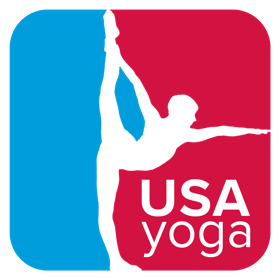 USA Yoga 2024 SeasonSponsorship RatesSeason Sponsor $2,500 (Reserved)Your logo on USA Yoga constituent communicationsYour logo prominently displayed on USA Yoga website with sponsor landing pageYour logo listed on USA Yoga events throughout the seasonFeatured logo and :60 video commercial on USA Yoga championship slide decks for nationals and qualifiersYour logo on the USA Yoga 2024 championship t-shirtUSA Yoga 2024 Championship Season t-shirt (up to 3 shirts)Nationals Sponsorships $500 - $1,000Mention each time your sponsored division is mentionedIn-person recognition and opportunity to speak if your representative is presentReserved seats at championship if your representative is presentLogo on USA championship slide deck for nationals and qualifiersVendor space at the event to sell your products or services and interact with athletesUSA Yoga t-shirt and event goody bagOpportunity to include coupons or product in goody bagsWomen’s 18-49 Sponsor $1,000Men’s 18-49 Sponsor $750Women’s 50+ Sponsor $750Men’s 50+ Sponsor $500Youth Division Sponsor $500      		Studio or Business Sponsor $200 (excludes vendor space and t-shirt)Business or Studio Package $700Sponsor all three live qualifiers: Chicago, NJ, and San Jose and two live virtual qualifiers ($100 each) and get a nationals business sponsorship ($200)Reserved seats at championship if your representative is presentLogo on USA championship slide deck for nationals and qualifiersVendor space at the event to sell your products or services and interact with athletesUSA Yoga t-shirt and event goody bagOpportunity to include coupons or product in goody bagsSingle Live Qualifier Sponsor $200Logo on USA championship slide deck for qualifierVendor space at the event to sell your products or services and interact with athletesEvent goody bagOpportunity to include coupons or product in goody bagsSingle Qualifier Business or Studio Sponsorship $100Logo on USA championship slide deck for qualifier